WILLKOMMEN IN DER 2.KLASSE! Liebe Kinder, liebe ElternIch freue mich, dich nach den Ferien als meinen Schüler/ meine Schülerin in der 2.Klasse begrüßen zu dürfen. Damit wir zu Schulbeginn gut starten können, habe ich dir auf der Rückseite aufgeschrieben, welche Schulsachen du brauchst.Ich wünsche dir schöne, erholsame Ferien und freue mich, dich am Montag, 12.September 2022, in der Schule begrüßen zu dürfen. Wir treffen uns um spätestens 7:45 Uhr in der Schule. Der Gottesdienst beginnt um 8:00 Uhr. Nach der Kirche gehen wir kurz in unsere Klasse. Der erste Schultag wird um ca. 9:00 Uhr enden. Wichtiges für die erste Schulwoche:Unterrichtszeiten: DI bis FR von 7:45 Uhr-11:30 UhrAb der zweiten Schulwoche gilt der Stundenplan. Diesen erhalten die Kinder von mir zu Schulbeginn. Die Nachmittagsbetreuung startet in der 2.Schulwoche. In der 1.Schulwoche können die Tage von MO-FR fixiert werden (Nachmeldungen sind möglich).Der Elternabend und das Klassenforum finden in unserer Klasse am Dienstag, 13.9.2022 um 19:30 Uhr statt. Eine Einladung erhaltet ihr zu Schulbeginn. 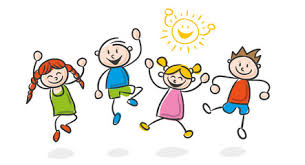 Schöne Feriengrüße sendet dir deine Lehrerin  Das brauchst du für die 2.Klasse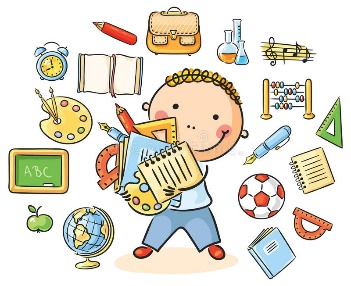 In der Schultasche:Federschachtel1 Heftmappe für die HÜIn der Federschachtel:Erstschreibfeder (auch Tintenroller möglich)BleistifteFarbstifte in den gebräuchlichsten FarbenFilzstifte in den gebräuchlichsten Farben Radiergummi, Schere, Klebestift oder Tube,Lineal (ca. 15cm), Spitzer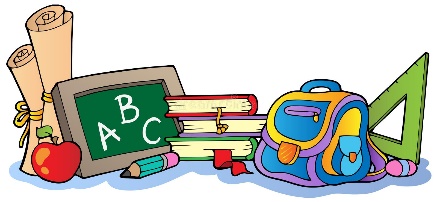 Hefte:wurden schon von der Schule besorgtMappen: 1 dicker, roter A4 Ringordner (ca. 80mm) mit 20 Klarsichtfolien 1 dicker, blauer A4 Ringordner (ca. 80mm) mit 20 Klarsichtfolien Malsachen (bitte keine Schachtel- die Malsachen werden in einer Lade aufbewahrt):Malbecher, Malleiberl, altes StofftuchDeckfarben, Deckweiß, 2 Haarpinsel (dick, dünn),        2 Borstenpinsel (dick, dünn), STABILO WoodyKleber (Stick oder Tube), SchereZeichenblocks und Tonpapierblocks sind noch vorhanden und werden in der Schule aufbewahrt.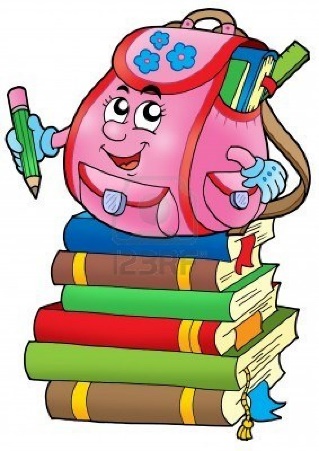 Im Handarbeitskoffer (wie im Vorjahr):2-3 Knäuel Wolle, Schere, Klebertube Häkelnadel Nr.3,5 Sticknadel (stumpf), Stopfnadel (spitz)kleine Ringmappe mit 10 KlarsichtfolienWas du sonst noch brauchst:1 Turnsackerl mit Sportbekleidung und einen Haargummi für Kinder mit langen Haaren1 Paar Hausschuhe mit heller Sohle Schulsachen aus dem Vorjahr können natürlich weiterverwendet werden, wenn sie funktionstüchtig sind (bitte säubern und ordentlich einräumen). Beschrifte bitte alle Schulsachen und bringe sie ab Dienstag in die Schule mit. 